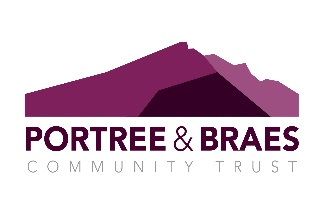 PORTREE & BRAES COMMUNITY TRUST (SCIO) AGMPortree Community Centre – Small Hall,  Portree7.30pm (with food from 7pm) Tuesday 6th February 2024AGENDAWelcome Apologies Approval of minutes from previous AGMChairman’s report Treasurer’s reportRetirement, election and appointing of the board of trustees. Any other competent business Date of next AGM 